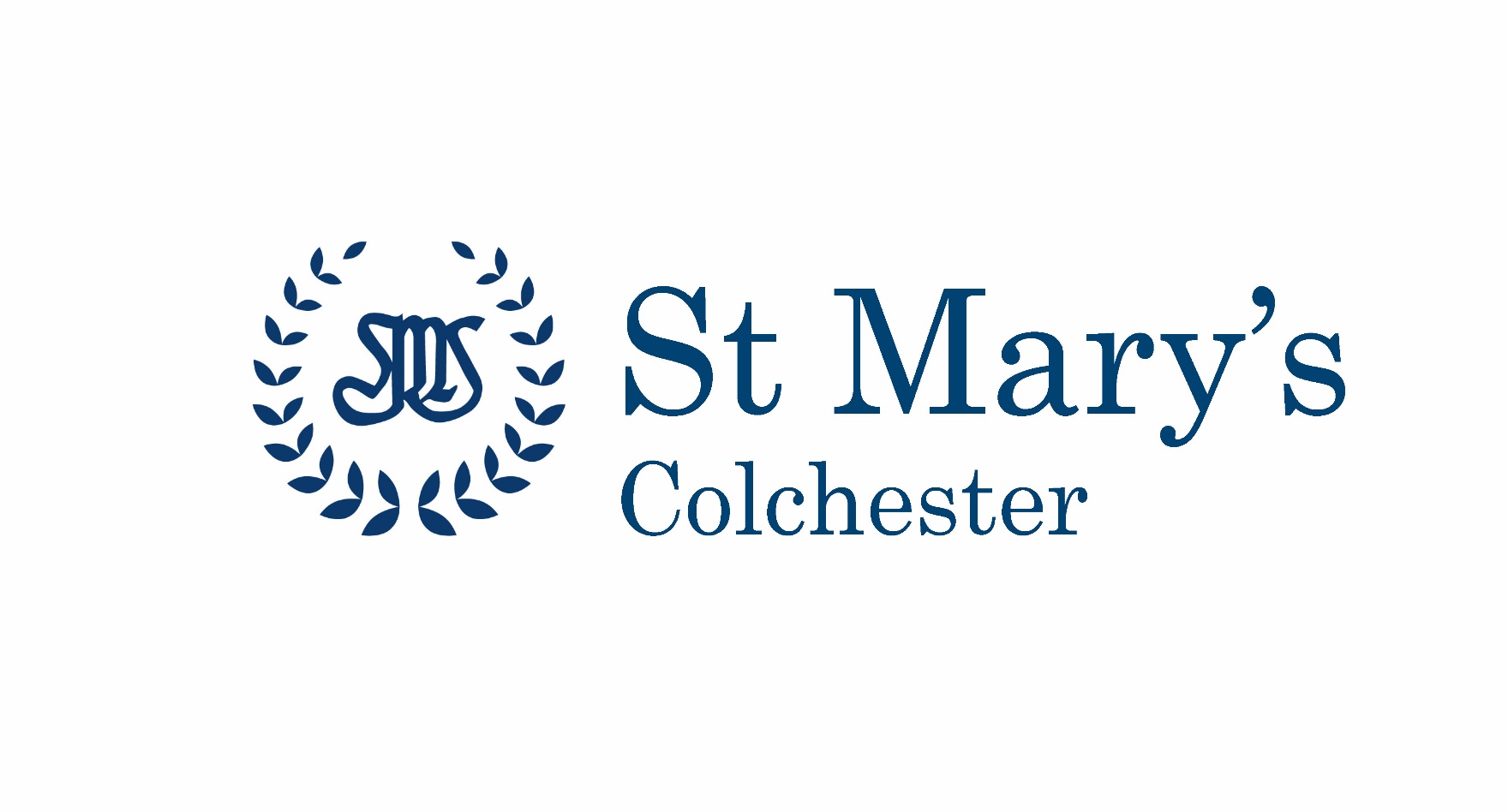 Year 1Curriculum Booklet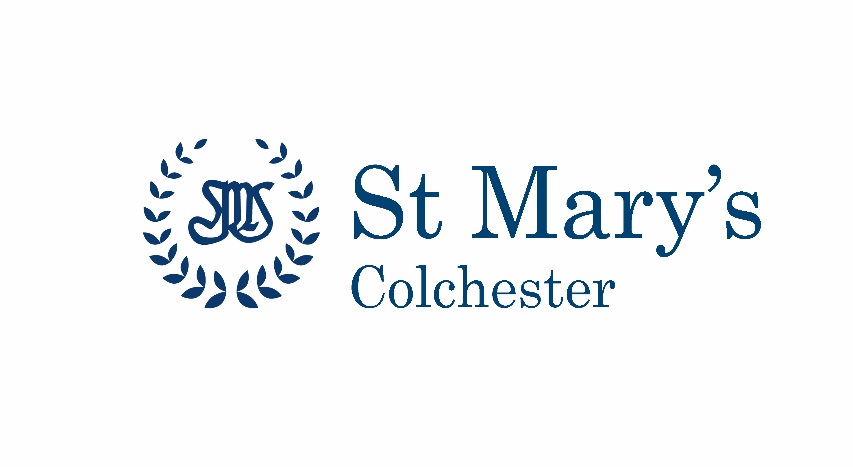 IntroductionThis booklet is a guide to your daughter’s current academic year, giving you an overview of the content of our curriculum at St. Mary’s. Our curriculum has been devised to interest and engage your daughter, with the intention to help realise her potential. As with all the best teaching, it may be liable to changes as we respond to the questions, interests and particular needs of the girls, but it will give you a broad idea of the year ahead.If you have any questions please speak with your daughter's class teacher or Mrs Zoe Wentworth, Assistant Director of Lower School (Academic).Year 1 Yearly Overview for English(Your daughter will be assessed against the following criteria) Year 1 Yearly Overview for Mathematics(Your daughter will be assessed against the following criteria)Year 1 - Science Year 1 - HistoryYear 1 - GeographyYear 1 – Additional SubjectsReadingWritingResponds speedily with the correct sound to graphemes (letters or groups of letters) for all 40+ phonemes, including, where applicable, alternative sounds for graphemes.Reads accurately by blending sounds in unfamiliar wordsReads common exception words.Reads aloud accurately books that are consistent with their developing phonic knowledge and that do not require them to use other strategies to work out words.Develops pleasure in reading, motivation to read, vocabulary and understanding by:Listening to and discussing a wide range of poems, stories and non-fiction at a level beyond that at which they can read independently;Becoming very familiar with key stories, fairy stories and traditional tales.Understanding both the books they can already read accurately and fluently and those they listen to by:Checking that the text makes sense to them as they read.As they read, correcting inaccurate reading.Discussing the significance of the title and events; andPredicting what might happen on the basis of what has been read so far.Begins to form lower-case letters in the correct direction, starting and finishing in the right placeWrites sentences by:sequencing sentences to form short narratives; and re-reading what has been written to check that it makes sense.Spelling words containing each of the 40+ phonemes already taught.Naming the letters of the alphabet in order.Writing from memory simple sentences dictated by the teacher that include words using the GPCs and common exception words taught so far.Introducing capital letters, full stops, question marks and exclamation marks to demarcate sentences.Number and place valueCounts to and across 100, forwards and backwards, beginning with 0 or one, or from any given number.Counts, reads and writes numbers to 100 in numerals; counts in multiples of twos, fives and tens.Given a number, identifies one more and one less.Addition and subtractionRepresents and uses number bonds and related subtraction facts within 20Fractions (including decimals).Recognises, finds and names a half as one of two equal parts of an object, shape or quantity.MeasurementCompares, describes and solves practical problems for:Lengths and heights, e.g. long/short, longer/shorter, tall/short, double/half.Mass/weight, e.g. heavy/light, heavier than, lighter than.Capacity and volume, e.g. full/empty, more than, less than, half, half full, quarter. Time, e.g. quicker, slower, earlier, later. Tells the time to the hour and half past the hour and draws the hands on a clock face to show these times.Properties of shapeRecognises and names common 2-D and 3-D shapes, including:2-D shapes: e.g. rectangles (including squares), circles and triangles.3-D shapes: e.g. cuboids (including cubes), pyramids and spheres.Topic / Area of studyDescriptionThe skills the girls will develop through this topicSeasonal Changes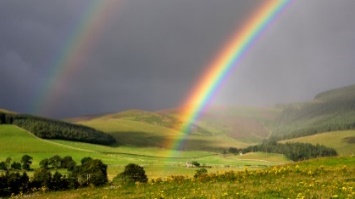 The girls will use their observations to talk about changes in the weather and between seasons. This will be extended to weather and seasons around the world.To work scientifically.To understand the Earth’s movement.To observe the apparent movement of the sun during the day.To observe changes across the four seasons and how day length varies.Animals, including humans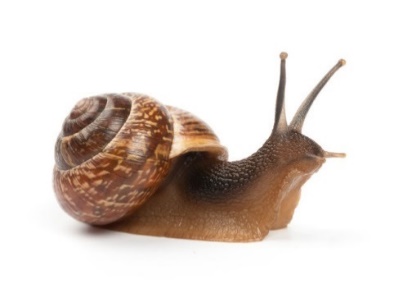 This will lead into learning about a greater variety of living things.They will learn to classify all living things and go on to develop their knowledge of the structure of the individual animals.Identify and name a variety of animals in their habitats.Identify, classify and ask simple questions.Identify and name a variety of common animals that are carnivores, herbivores and omnivores.Everyday materials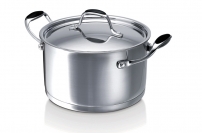 The girls will identify what a range of objects are made from. Through experiments they will look at and compare the properties of some materials. This leads onto the girls using their knowledge to decide which materials are better suited for specific functions.Identify and name a variety of everyday materials, including wood, plastic, glass, metal, water and rock.
Identify, name, describe, classify and compare properties and changes.
Look at the practical uses of everyday materials.Plants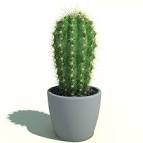 The girls will engage with lots of practical experience to further their identification skills. They will enjoy a variety of nature walks to be able to identify and name different types of plants.Identify and name a variety of common plants including garden plants, wild plants and treesIdentify and describe the basic structure of a variety of common flowering plants including roots, stem/trunk, leaves and flowers.Topic / Area of studyDescriptionThe skills the girls will develop through these topicsFlorence Nightingale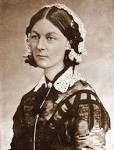 We journey back to the Crimean War, where the girls will meet the inspirational Florence Nightingale and discover why she is such an iconic figure. Hospitals and nursing from the period will be compared to modern hospitals and the girls will learn how Nightingale’s methods influenced modern nursing. This leads onto exploring the life and influences of Mary Seacole and why we increasingly recognize her valuable contribution.To investigate and interpret the past.To understand chronology.To describe significant people from the past.To place events and artefacts on a timeline.To identify similarities and differences between ways of life in different periods.To learn about changes in living memory.To understand some of the ways in which we find out about the past.Kings & Queens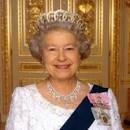 We study the role of the Royal Family, focusing on King Charles and the record-breaking reign of our late Queen. The girls will explore their roles both publicly and privately, which will be related to their own families. A variety of primary sources will be used.To investigate and interpret the past.To understand chronology.To describe significant people from the past.To place events and artefacts on a timeline.To identify similarities and differences between ways of life in different periods.To learn about changes in living memory.To understand some of the ways in which we find out about the past.Topic / Area of studyDescriptionThe skills the girls will develop through these topicsStreet to School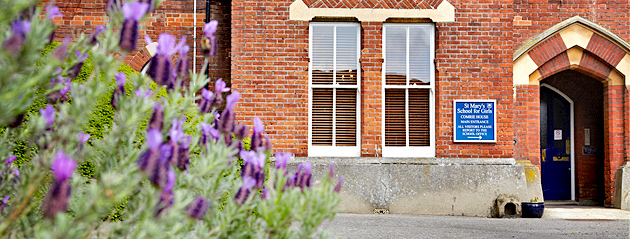 During this topic the concept of mapping for different purposes is introduced to the girls. They spend time exploring a variety of maps, they map the school, are introduced to the basic language and begin to develop observational skills. All of the skills culminate in their design of their ideal town.To study key human and physical features of a locality.To devise a simple map.To name, locate and identify characteristics of a given place.To compare two or more localities. To locate countries and continents on a world map.British Isles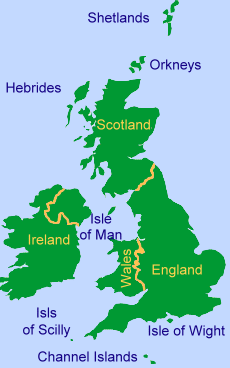 Through focusing on the four countries that form the United Kingdom, the girls develop a greater awareness of what distinguishes the separate countries in terms of their physical geography. The girls develop their mapping skills, by plotting different locations around the UK. To study key human and physical features of a locality.To devise a simple map.To name, locate and identify characteristics of a given place.To compare two or more localities. To locate countries and continents on a world map.UK versus Africa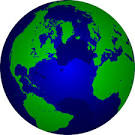 The two locations we study in this unit, help to introduce the concept of human geography. Through storytelling, pictures and videos, the girls will start to gain an insight into how locations vary around the world in terms of the people who live there and the environment they live in. To study key human and physical features of a locality.To devise a simple map.To name, locate and identify characteristics of a given place.To compare two or more localities. To locate countries and continents on a world map.RETopics to be covered:Special peopleSpecial placesSpecial words and storiesPSHCEE/PhilosophyTopics to be covered:Feelings & Emotions - JealousyThe Working World – Growing in Our World Keeping / Staying Healthy - washing handsRelationships - FriendshipsFire Safety - Hoax CallingBeing Responsible – Water Spillage Computer Safety – Online Bullying Keeping/ Staying Safe – Road SafetyComputer ScienceTopics to be covered:e-SafetyIntroduction to ICTCoding 1: On the Move and Simple InputsNews Presenter (multi-skills unit)Modern Tales (multi-skills unit)LanguagesThe girls will develop their base knowledge of French speaking and listening, increasing in confidence and fluency, continually improving their pronunciation. Amongst the topics they will be studying will be numbers, family members, pets and colour, the body, fruits, drinks and snacks. They will also work to develop their conversational skills. The girls will explore the differences between the cultural practices in the UK and French speaking countries.Design and TechnologyThe girls will be designing a puppet. The girls will think about how to fix the puppet together by using running stitch to combine the fabric. Their creativity will be encouraged in their selection of colour and design. The girls will complete a STEM Lego project applying problem solving, critical thinking and spatial reasoning through hands-on building and design. They will work as a team to experiment with various solutions developing logical thinking. They will then make and evaluate their product.Art and DesignThe girls will experience a variety of different tools and materials this year, learning to use them with creativity and developing ability. They will look at the work of artists William Morris and Georgia O’Keefe, relating to the strands of drawing, painting, printing and textiles.MusicTo develop performance skills accurately following the melodyTo be able to clap rhythmic patternsTo create a mixture of different sounds (long/short, loud/quiet, high/low)To be able to identify the beat of a tunePEUphold the spirit of fair play and respect in all competitive situationsTo participate in team games, developing simple tactics for attacking and defendingTo develop rolling, hitting, running, jumping, catching and kicking skills in combinationTo move with some control and awareness of space in gymnastics and danceTo develop grater agility, co-ordination and balanceTo be able to swim unaidedForest SchoolYour daughter will have opportunities to develop her skills and knowledge in the following areas: Tool use, Ropes and Knots, Fires, Dens and Shelters, Tree climbing and Flora and Fauna. Personal, Social and Emotional Development is a constant feature throughout all of the sessions as the girls experience supported risk taking, physical challenges, working as part of a group, problem solving, choice, opportunities for reflection, solitude and discussion of feelings and emotions to promote self-awareness, social awareness and positive mental health. FrenchTranslation (English)FrenchTranslation (English)FrenchTranslation (English)FrenchTranslation (English)BonjourSalutAu revoirҪa va?Ҫa vaComme ҫi, comme ҫaPas bienҪa ne va pasҪa va malNombre:UnDeuxTroisQuatreCinqSixSeptHuitNeufDixOnzeDouzeJe m’appelleLundiMardiMercrediJeudiVendrediSamediDimancheHelloHi/goodbyeGoodbyeHow are you?I’m okayI’m So so I’m not goodI’m not okayI’m not wellNumber:OneTwoThreeFourFiveSixSevenEightNineTenElevenTwelveI am calledMondayTuesdayWednesdayThursdayFridaySaturdaySundayVoilà - Mon frѐreMon pѐreMon bébéMon grandpѐreMa mѐreMa soeurMa grandmѐreMoiLa TêteLa boucheLes épaulesLes genouxLes PiedsLes YeuxLes OreillesLe NezTouchezEcoutezTournezHochezLevezJ’ai -Un chienUn chatUn oiseauUn chevalUn poisson (rouge)Un lapinUne tortueUne sourisThere is - My brotherMy fatherMy babyMy grandfatherMy motherMy sisterMy grandmotherMe HeadMouthShouldersKneesFeetEyesEarsNoseTouchListenTurnNodLiftI have -A dogA catA birdA horseA fish (gold)A rabbitA tortoiseA mouseC’estJ’aime lesC’est quelle couleur?CrѐmeArgentorUne pommeUne poireUne pêcheUne bananeUne orangeUn citronDes raisinsUn melonUn kiwiDes fraisesUn ananasIt’sI likeWhat colour is it?Cream SilverGoldApplePearPeachBananaOrangeLemonGrapesMelonKiwiStrawberriesPineapple